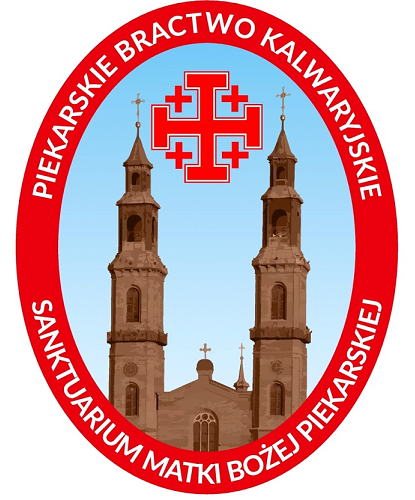 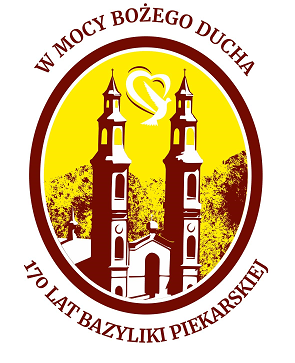 REGULAMIN WYDAWANIA AKREDYTACJI PRASOWYCH„CHWALEBNE MISTERIUM MĘKI PAŃSKIEJ”W PIEKARACH ŚLASKICH14-19.04.2019r.„Chwalebne Misterium Męki Pańskiej” odbywa się na terenie należącym do Sanktuarium Matki Sprawiedliwości i Miłości Społecznej w Piekarach Śląskich. Obejmuje trzy dni: Niedzielę Palmową, Wielki Czwartek oraz Wielki Piątek.Organizatorami „Chwalebnego Misterium Męki Pańskiej” są Piekarskie Bractwo Kalwaryjskie oraz Parafia Imienia NMP i św. Bartłomieja w Piekarach Śląskich z siedzibą przy ul. Ficka 7. Jedynie w ich imieniu i za ich zgodą wydawane są ważne akredytacje redakcyjne dla dziennikarzy, fotoreporterów, operatorów kamer TV i dźwiękowców. Osobą odpowiedzialną za przebieg „Misterium” i uprawnioną do udzielania wszelkich informacji dla mediów oraz do podejmowania decyzji związanych z jego przebiegiem i organizacją wydarzenia jest ks. Adam Zgodzaj (wikariusz Bazyliki, tel. 605 176 226) oraz Mateusz Mezglewski (superior PBK, tel. 732 192 941).Redakcjom prasowym oraz redakcjom portali internetowych przysługują dwie akredytacje: po jednej dla dziennikarza i fotoreportera. Redakcjom TV i radiowym przysługują trzy akredytacje: dwie dla dziennikarzy i jedna dla operatora kamery lub dźwiękowca.Redakcja podaje do wiadomości Organizatorów nazwiska, funkcje i numery legitymacji prasowych dziennikarzy / fotoreporterów / operatorów kamer i dźwiękowców uprawnionych do reprezentowania danej redakcji podczas „Misterium”.W przypadku utraty, bądź zniszczenia akredytacji, należy zwrócić się do Organizatorów o wydanie duplikatu.Akredytacja umożliwia poruszanie się po terenie Sanktuarium (bazylika Matki Bożej, Rajski Plac, Kalwaria).Akredytacje przyznawane są na podstawie wypełnionych formularzy akredytacyjnych, na wniosek redakcji, podpisany przez redaktora naczelnego lub sekretarza redakcji. Wypełniony formularz wraz z zaakceptowanym regulaminem, należy przesłać na adres bractwo.piekary@gmail.com lub złożyć w centrum pielgrzymkowym do 06.04.2019r.Akredytacje będzie można odbierać w dniach 09-13.04.2018r. w centrum pielgrzymkowym w godz. 8.30-16.30.Akredytacja uprawnia do wykorzystania zdjęć lub nagrań w celach informacyjnych wyłącznie na łamach dziennika / czasopisma / portalu internetowego / stacji TV, których dotyczy wniosek akredytacyjny. Wszelkie komercyjne wykorzystywanie materiałów zarejestrowanych w czasie „Misterium” bez wiedzy Organizatorów jest zabronione.Redakcje, które otrzymały akredytacje zobowiązują się do przekazania zarejestrowanych materiałów do archiwum sanktuaryjnego w formie wydruku (zdjęcia), bądź na dowolnym nośniku multimedialnym (płyta CD, pendrive itp.) do 14 dni od zakończenia „Misterium”. Organizatorzy zobowiązują się do informowania autorów otrzymanych materiałów o ewentualnym zamiarze wykorzystania ich w celach promocji „Misterium”, bądź Sanktuarium.Przedstawicieli mediów obowiązuje bezwzględne uszanowanie sakralnego charakteru „Misterium”, a co za tym idzie miejsc, w których się ono odbywa. W szczególności oznacza to:Strój godny miejsca sakralnegoWycieszenie telefonów komórkowych, unikanie używania lamp błyskowychBezwzględny zakaz palenia tytoniuZachowanie ciszy i unikanie zbędnych rozmówPrzedstawiciele mediów mają obowiązek zachowania dbałości o zasady etyki dziennikarskiej i profesjonalnego zachowania wobec osób uczestniczących 
w „Misterium”. Zakazane jest:Ingerowanie w zachowanie aktorów oraz osób modlących się zarówno podczas trwania „Misterium”, jak i po jego zakończeniuNakłanianie aktorów oraz uczestników „Misterium” do rozmowy w przypadku odmowy wypowiedziWchodzenie do pomieszczeń przeznaczonych dla aktorówW trakcie realizacji czynności dziennikarskich akredytacja musi być umieszczona przez jej posiadacza w miejscu widocznym dla służb porządkowych.Organizatorzy mają prawo odmówić wydania akredytacji bez podania przyczyn lub unieważnić wydaną akredytację prasową w przypadku naruszenia przez osobę akredytowaną postanowień niniejszego regulaminu akredytacji lub rażącego naruszenia dobrych obyczajów w czasie wykonywania obowiązków dziennikarskich.Akredytacje wydawane są na postawie ważnych legitymacji prasowych.Akredytacje są bezpłatne.Przyjmuję i zobowiązuję się do przestrzegania zapisów niniejszego regulaminu.…………………………                                                            ………………………….    Miejscowość, data			   	                           Podpis redaktora naczelnego                                                                                lub sekretarza redakcjiFORMULARZ AKREDYTACYJNYPełna nazwa redakcjiAdres redakcjiTelefon redakcjiE-mail redakcjiLiczba akredytacjidziennikarskichfoto/TV/dźwiękowiecLista osób uprawnionych do udziału w imprezieLista osób uprawnionych do udziału w imprezieLista osób uprawnionych do udziału w imprezieImię i nazwiskoFunkcjaNumer legitymacji prasowej